Sot do të modelojmë me pastelin ose glinë kafshët tona të preferuara .Ja dhe disa shembuj hap pas hapi se si mundemi të modelojmë.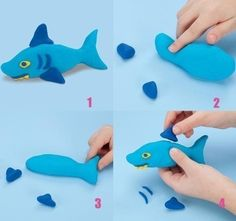 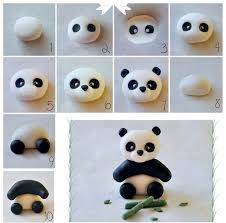 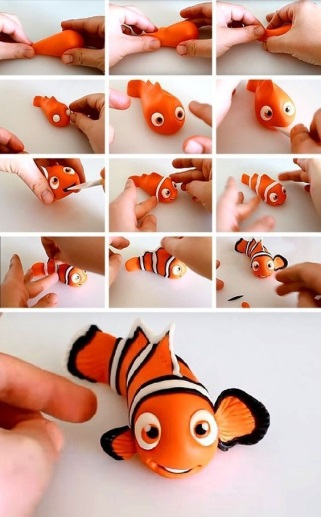 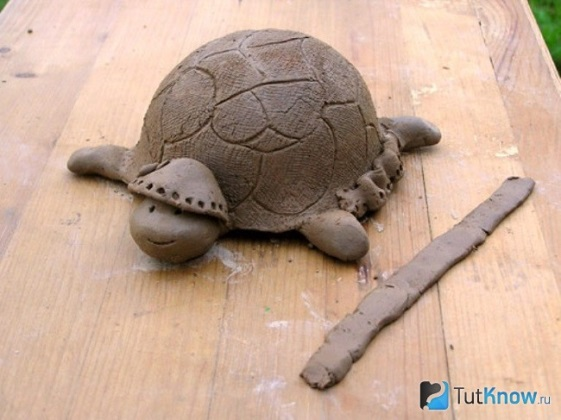 Po ju dërgojë dhe një link e cila do të ju ndihmojë se si të modeloni kafshë me pastelinë. https://www.youtube.com/watch?v=yeC8gvjo3pkPunë të mbarë!